Nom: ______________________				Date: ______________________________Calcul Mental – MultiplicationRemplis le tableau (sans calculatrice !) et utilise-le comme outil pour le reste du fichier du travail.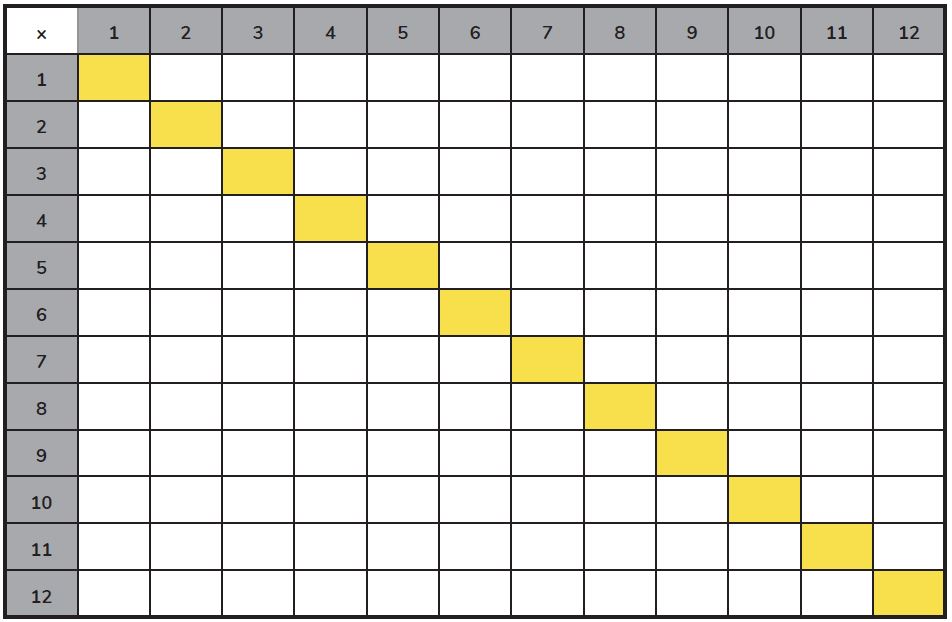 Effectue les calculs suivants sans calculatrice. Montre ton travail stp  1.  50 x 400						2.   3 x 9003.  110 x  1200 						4.  7000 x 12005.  7400 x 13000					6. 324 x 8007. 825 x 2300						8. 9900 x 420009. Un éléphant pèse 4,0 x 104  kg. Combien pèse un troupeau de 12 éléphants ? Exprime ta réponse sous la forme courante.10. Je veux vendre des bonbons au marché de Noël. Si je fais 275 bonbons de chacune de 9 saveurs différentes, combien de bonbons y aura-t-il en tout ? 11. Un terrain de basket mesure 90 pieds par 50 pieds. Quelle est la superficie combinée de 15 terrains de basket ? 